VSTUPNÍ ČÁSTNázev moduluObuv a kožená galanterieKód modulu66-m-3/AA04Typ vzděláváníOdborné vzděláváníTyp modulu(odborný) teoreticko–praktickýVyužitelnost vzdělávacího moduluKategorie dosaženého vzděláníH (EQF úroveň 3)L0 (EQF úroveň 4)Skupiny oborů66 - ObchodKomplexní úlohaObory vzdělání - poznámky66-51-H/01 Prodavač66-41-L/01 ObchodníkDélka modulu (počet hodin)20Poznámka k délce moduluPlatnost modulu od30. 04. 2020Platnost modulu doVstupní předpokladyNejsou stanoveny.JÁDRO MODULUCharakteristika moduluPo úspěšném zvládnutí problematiky modulu bude žák připraven na prodej sortimentu obuvi a kožená galanterie. Připraví zboží k prodeji a uskuteční vlastní prodej a nabídku tohoto sortimentu, souběžně bude ovládat ošetřování zboží, vystavování, skladování, odbornou komunikaci a prezentaci zboží.Očekávané výsledky učeníVýsledky ve vazbě na RVP:prodávat kvalifikovaně zbožíŽák:uvede historii a původ obuvipopíše základní části obuvirozdělí obuv podle výrobních způsobů, účelovosti, materiálu, střihuvysvětlí správné určování velikostípopíše možné vady obuvi a kožedělného zbožírozdělí sortiment kožené galanterie do skupinvyjmenuje skupiny drobného zbožícharakterizuje jednotlivé druhy zbožízhodnotí jakost výrobkůvysvětlí technickou normalizacivysvětlí zásady skladovanípopíše způsoby vystavováníprovádí odbornou poradenskou službuzabalí a naúčtuje zbožívyřídí případné reklamační řízeníprovede doplňkovou nabídkuObsah vzdělávání (rozpis učiva)Původ a historie obuviObuvKožená galanterieVýrobní postupyRozdělení materiálůSymboly materiálů a ošetřováníPodmínky ošetřování pro spotřebiteleZáruční listObjednávka zbožíDodací list a fakturaVelikostní tabulkyKomunikace se zákazníkem při prodeji obuvi a kožené galanterieNabídka a poradenská službaDoplňková nabídkaReklamace zbožíVystavování zbožíOcenění zbožíPředvedení zbožíZabalení zbožíProdej zbožíUčební činnosti žáků a strategie výukyStrategie výuky:odborný výklad, instrukce, nácvik modelových situací, zpracování prezentací, aplikace teoretických poznatků v praxi s odbornou podporou učitele, odborná praxe pod dohledem na reálném pracovištiUčební činnosti:Žák:sleduje odborný výklad učitele a pracuje s informacemi z výkladuvyužívá internetové zdrojevyhledává a ověřuje si doplňující informace získané z elektronických zdrojůžák pracuje samostatně a v případě nejasností konzultuje problematiku s učitelempracuje s informacemi v kolektivuprokazuje aktivitu při řešení  dané problematikyvyhodnotí závěrpodílí se na nových úkolechodhaluje společně chyby a nedostatky a zdůvodní jeúkoly prezentuje před kolektivem a připouští připomínky jinýchČinnosti žáka ve vazbě na výsledky učení:definuje základní zbožíznalecké pojmypojmenuje odbornou terminologiiužívá odborné výrazypojmenuje výrobní materiályvyjmenuje sortiment kožedělného zbožícharakterizuje symboly ošetřovánípracuje se získanými informacemi o zbožíuplatňuje získané teoretické vědomosti při prodejidodržuje BOZP a HACCPodliší způsob vystavovánívysvětlí zásady skladovánívyužívá propagační materiály a ostatní prostředky podpory prodejepoužije cenovky a jiné označení zbožípojmenuje zásady ošetřování zbožívyužívá informační technologie v provozukontroluje správnost cenpracuje s daňovými doklady a objasní jejich náležitostiurčí náležitosti reklamačního listustanoví podmínky reklamačního řízenísleduje aktuální ceny zbožívysvětlí zásady třídění obalůsleduje spotřebitelskou poptávkurozliší typy zákazníkůprovádí odbornou poradenskou službuvyužívá zásady odborné komunikaceZařazení do učebního plánu, ročník66-51-H-01 Prodavač - 2. ročník 66-41-L/01 Obchodník - 2. ročník VÝSTUPNÍ ČÁSTZpůsob ověřování dosažených výsledkůHodnocení je složeno ze tří části, žák musí absolvovat každou část hodnocení:1) Písemné ověření teoretických znalostí formou testu.Test obsáhne následující odbornou problematiku:Historie, materiály k výrobě a obuvi (10 otázek)Sortimentní skupiny (10 otázek)Vady, ošetřování a vystavování ( 5 otázek)Bodová hodnota jedné otázky je 1 bod, struktura testové otázky – výběr jedné správné odpovědi ze tří možností.2) Prezentace zboží formou výstavky před třídou dle zadaného tématu.Žák připraví výstavku zboží včetně cenovek a vhodných dekoratérských doplňků.3) Prodej kožedělného zboží v provozu, nabídka a poradenská činnost.Budou ověřovány tyto schopnosti žáka:uvést historii obuvi a výroby kožedělného zboží,popsat a rozlišit materiály k výrobě,rozčlenit sortiment do zbožíznaleckých skupin,uvést vady a způsoby ošetřování,vystavit zboží v provozu prodejny,provést prezentaci zboží v provozu s využitím prostředků podpory prodeje,ocenit zboží,provést konkrétní nabídku a poradenskou službu,doporučit velikost,provést doplňkovou nabídku a poprodejní servis,vést odbornou komunikaci se zákazníkem.Kritéria hodnoceníPísemný test – maximální počet bodů 25Prezentace zboží před třídou  – maximální počet bodů 5Prodej kožedělného zboží v provozu, nabídka a poradenská činnost – maximální počet bodů 20Nabídka a poradenská služba (10 bodů)Doplňková nabídka, poprodejní servis a odborná komunikace služba (10 bodů)Celkem žák může získat maximálně 70 bodůPřevodová tabulka bodů na známkuŽák splnil modul v případě, že z části č.3 (Prodej kožedělného zboží v provozu, nabídka a poradenská činnost) získá minimálně 10 bodů, v opačném případě žák modul nesplnil.Doporučená literaturaKAVINA, Karel, ZBOŽÍZNALSTVÍ textilního, oděvního a kožedělného zboží, (pro SOU), IQ 147, spol. s. r. o., rok 1997, ISBN: 80-238-0700-5NOVOTNÝ, Mojmír., Obchodní provoz. ( proSOU ), nakl. Uč. Fortuna, 2007, ISBN: 80-7168-845-1PoznámkyDoporučené rozvržení hodin:teoretické vyučování – 10 hodinpraktické vyučování – 10 hodinObsahové upřesněníOV RVP - Odborné vzdělávání ve vztahu k RVPMateriál vznikl v rámci projektu Modernizace odborného vzdělávání (MOV), který byl spolufinancován z Evropských strukturálních a investičních fondů a jehož realizaci zajišťoval Národní pedagogický institut České republiky. Autorem materiálu a všech jeho částí, není-li uvedeno jinak, je Lenka Zatloukalová. Creative Commons CC BY SA 4.0 – Uveďte původ – Zachovejte licenci 4.0 Mezinárodní.Počet bodůZnámka70 - 61výborný60 - 52chvalitebný51 - 44dobrý43 - 35dostatečný34 -  0nedostatečný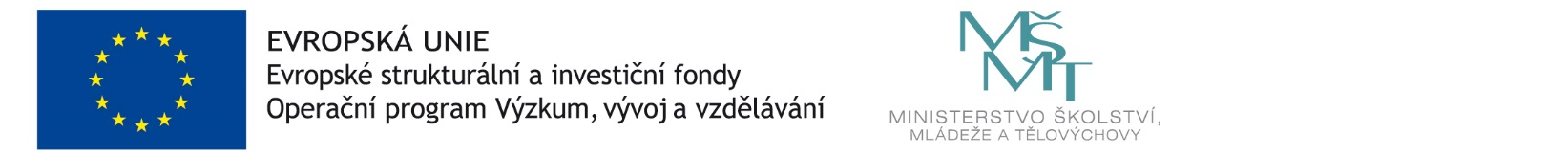 